2023年1月2023年1月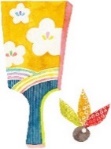 日日月月火火水水木木金金土土1元日2　振替休日3学園お休み4　冬季休業5　冬季休業6　冬季休業終了71234　(1号認定)5　(1号認定)6　(1号認定)789　成人の日10爪チェック11年齢別活動1213　洗濯日14891011(345歳児)　1213(シーツ・帽子)　14●新学期開始(1号認定)●発育測定（すみれ・たんぽぽ）●新学期開始(1号認定)●発育測定（すみれ・たんぽぽ）●餅つき準備(5歳児)　●発育測定（あやめ）　音楽あそびお休み●餅つき準備(5歳児)　●発育測定（あやめ）　音楽あそびお休み●発育測定　 (つぼみ・さくら)●発育測定　 (つぼみ・さくら)●新年の会・もちつき・正月遊び●新年の会・もちつき・正月遊び●新学期開始(1号認定)●発育測定（すみれ・たんぽぽ）●新学期開始(1号認定)●発育測定（すみれ・たんぽぽ）●餅つき準備(5歳児)　●発育測定（あやめ）　音楽あそびお休み●餅つき準備(5歳児)　●発育測定（あやめ）　音楽あそびお休み●発育測定　 (つぼみ・さくら)●発育測定　 (つぼみ・さくら)●新年の会・もちつき・正月遊び●新年の会・もちつき・正月遊び●新学期開始(1号認定)●発育測定（すみれ・たんぽぽ）●新学期開始(1号認定)●発育測定（すみれ・たんぽぽ）●餅つき準備(5歳児)　●発育測定（あやめ）　音楽あそびお休み●餅つき準備(5歳児)　●発育測定（あやめ）　音楽あそびお休み●発育測定　 (つぼみ・さくら)●発育測定　 (つぼみ・さくら)●新年の会・もちつき・正月遊び●新年の会・もちつき・正月遊び●新学期開始(1号認定)●発育測定（すみれ・たんぽぽ）●新学期開始(1号認定)●発育測定（すみれ・たんぽぽ）●餅つき準備(5歳児)　●発育測定（あやめ）　音楽あそびお休み●餅つき準備(5歳児)　●発育測定（あやめ）　音楽あそびお休み●発育測定　 (つぼみ・さくら)●発育測定　 (つぼみ・さくら)●新年の会・もちつき・正月遊び●新年の会・もちつき・正月遊び1516爪チェック1718年齢別活動　19202115161718(345歳児)　　192021●発育測定　（ひまわり・ばら）●発育測定　（ひまわり・ばら）●発育測定（ふじ）　●「赤ちゃんとママのワークショップ」●発育測定（ふじ）　●「赤ちゃんとママのワークショップ」●わたしの健康・保育料等ご案内持ち帰り・絵本渡し・園だより・献立表掲載●わたしの健康・保育料等ご案内持ち帰り・絵本渡し・園だより・献立表掲載●卒園記念写真撮影　(5歳児)●卒園記念写真撮影　(5歳児)●発育測定　（ひまわり・ばら）●発育測定　（ひまわり・ばら）●発育測定（ふじ）　●「赤ちゃんとママのワークショップ」●発育測定（ふじ）　●「赤ちゃんとママのワークショップ」●わたしの健康・保育料等ご案内持ち帰り・絵本渡し・園だより・献立表掲載●わたしの健康・保育料等ご案内持ち帰り・絵本渡し・園だより・献立表掲載●卒園記念写真撮影　(5歳児)●卒園記念写真撮影　(5歳児)●発育測定　（ひまわり・ばら）●発育測定　（ひまわり・ばら）●発育測定（ふじ）　●「赤ちゃんとママのワークショップ」●発育測定（ふじ）　●「赤ちゃんとママのワークショップ」●わたしの健康・保育料等ご案内持ち帰り・絵本渡し・園だより・献立表掲載●わたしの健康・保育料等ご案内持ち帰り・絵本渡し・園だより・献立表掲載●卒園記念写真撮影　(5歳児)●卒園記念写真撮影　(5歳児)●発育測定　（ひまわり・ばら）●発育測定　（ひまわり・ばら）●発育測定（ふじ）　●「赤ちゃんとママのワークショップ」●発育測定（ふじ）　●「赤ちゃんとママのワークショップ」●わたしの健康・保育料等ご案内持ち帰り・絵本渡し・園だより・献立表掲載●わたしの健康・保育料等ご案内持ち帰り・絵本渡し・園だより・献立表掲載●卒園記念写真撮影　(5歳児)●卒園記念写真撮影　(5歳児)2223爪チェック2425年齢別活動2627　洗濯日2822232425(345歳児)　2627(シーツ・帽子)　28●保育料等振替日・●保育懇談会(さくら)●保育料等振替日・●保育懇談会(さくら)●SDGS食育「大豆の不思議」●保育懇談会(ふじ)●SDGS食育「大豆の不思議」●保育懇談会(ふじ)●音楽あそび●保育懇談会(ばら)●音楽あそび●保育懇談会(ばら)●保育懇談会(さくら)　●保育懇談会(さくら)　●保育懇談会(ふじ)　●保育懇談会(ふじ)　●保育料等振替日・●保育懇談会(さくら)●保育料等振替日・●保育懇談会(さくら)●SDGS食育「大豆の不思議」●保育懇談会(ふじ)●SDGS食育「大豆の不思議」●保育懇談会(ふじ)●音楽あそび●保育懇談会(ばら)●音楽あそび●保育懇談会(ばら)●保育懇談会(さくら)　●保育懇談会(さくら)　●保育懇談会(ふじ)　●保育懇談会(ふじ)　●保育料等振替日・●保育懇談会(さくら)●保育料等振替日・●保育懇談会(さくら)●SDGS食育「大豆の不思議」●保育懇談会(ふじ)●SDGS食育「大豆の不思議」●保育懇談会(ふじ)●音楽あそび●保育懇談会(ばら)●音楽あそび●保育懇談会(ばら)●保育懇談会(さくら)　●保育懇談会(さくら)　●保育懇談会(ふじ)　●保育懇談会(ふじ)　●保育料等振替日・●保育懇談会(さくら)●保育料等振替日・●保育懇談会(さくら)●SDGS食育「大豆の不思議」●保育懇談会(ふじ)●SDGS食育「大豆の不思議」●保育懇談会(ふじ)●音楽あそび●保育懇談会(ばら)●音楽あそび●保育懇談会(ばら)●保育懇談会(さくら)　●保育懇談会(さくら)　●保育懇談会(ふじ)　●保育懇談会(ふじ)　2930爪チェック3112342930311234●保育懇談会(ばら)　　●保育懇談会(ばら)　　●保育懇談会(ばら)　　●保育懇談会(ばら)　　